01  августа  2019 йыл                                         № 63                                  01  августа  2019 год  Яны Ерген  ауылы                                                                                         с.Новый ЗирганО присвоении адреса объектам адресацииРуководствуясь Федеральным законом от 06.10.2003 № 131-ФЗ "Об общих принципах организации местного самоуправления в Российской Федерации", Федеральным законом от 28.12.2013 № 443-ФЗ "О федеральной информационной адресной системе и о внесении изменений в Федеральный закон "Об общих принципах организации местного самоуправления в Российской Федерации", Правилами присвоения, изменения и аннулирования адресов, утвержденными Постановлением Правительства Российской Федерации от 19.11.2014 № 1221, ПОСТАНОВЛЯЮ:1. Присвоить следующие адреса:– земельному участку с кадастровым номером: 02:50:150201:589, присвоить адрес: Российская Федерация, Республика Башкортостан, Хайбуллинский муниципальный район, Сельское поселение Новозирганский сельсовет, село Новый Зирган, улица Подгорная, земельный участок 2;- жилому дому с кадастровым номером: 02:50:150201:704, присвоить адрес: Российская Федерация, Республика Башкортостан, Хайбуллинский муниципальный район, Сельское поселение Новозирганский сельсовет, село Новый Зирган, улица Подгорная, дом 2;2. Контроль за исполнением настоящего Постановления оставляю за собой.Глава сельского поселения Новозирганский сельсовет                                                           Х.М. ШариповБашкортостан Республикаһының Хәйбулла районы муниципаль районының Яңы Ергән ауыл советыауыл биләмәһе хакимиәте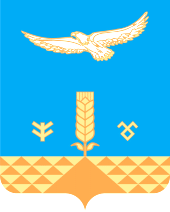 Администрация сельского поселения Новозирганский сельсоветмуниципального районаХайбуллинский районРеспублики Башкортостан           Карар                      ПОСТАНОВЛЕНИЕ               ПОСТАНОВЛЕНИЕ